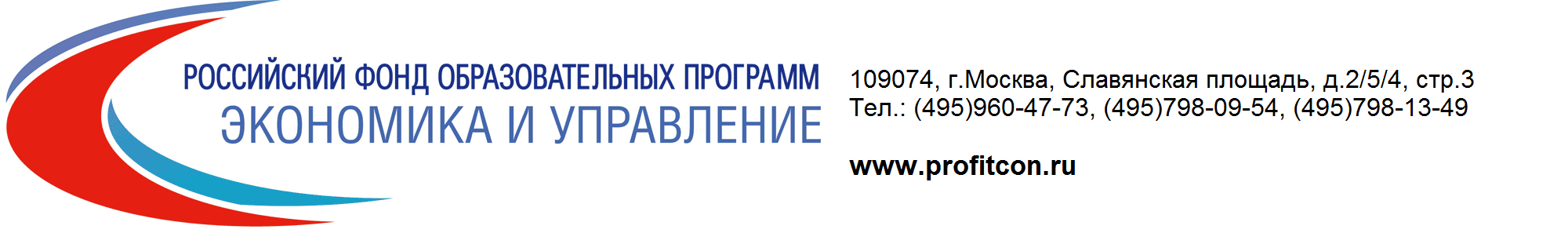 ПЛАН 2019 года.СЕМИНАРЫ, КУРСЫ ПОВЫШЕНИЯ КВАЛИФИКАЦИИ и ПРОФЕССИОНАЛЬНОЙ ПЕРЕПОДГОТОВКИВ МОСКВЕ, СОЧИ, ЯЛТЕ.ПРОИЗВОДСТВЕННЫЕ СТАЖИРОВКИ В РОССИИ.МЕЖДУНАРОДНЫЕ СТАЖИРОВКИ.Управление персоналом. КадрыНовое в трудовом законодательстве: толкование и практика. Сложные вопросы увольнения работников. Проверки ГИТ. Судебная практика. Курс повышения квалификации, 16 часов.Январь, Октябрь 28 500 руб.28 500 руб.онлайн трансляция  22 800 руб.онлайн трансляция  22 800 руб.Персональные  данные: новые правила, ответственность за нарушение законодательства, судебная практикаЯнварь, Май, Октябрь 19 800 руб.19 800 руб.онлайн трансляция  15 600 руб.онлайн трансляция  15 600 руб.Увольнение без конфликта. Семинар - тренингЯнварь, Май, Октябрь 19 800 руб.19 800 руб.онлайн трансляция  15 600 руб.онлайн трансляция  15 600 руб.Директор по персоналу. Курс повышения квалификации, 32 часаМарт, Октябрь 36 800 руб.36 800 руб.Модель компетенций как основа эффективного управления, обучения и развития персонала Март, Октябрь 19 800 руб.19 800 руб.Стратегическое управление персоналом. Разработка целей HR-департамента Март, Октябрь 28 500 руб.28 500 руб.Нормирование труда: анализ и планирование численности работников, производительности труда и расходов на заработную плату. Курс повышения квалификации, 16 часов.Апрель, Июль, Октябрь 28 500 руб.28 500 руб.онлайн трансляция  22 800 руб.онлайн трансляция  22 800 руб.Разработка эффективной системы оплаты труда:  грейдирование,        сиcтема вознаграждения на основе целей и KPI . Курс повышения квалификации, 16 часов.Апрель, Ноябрь 28 500 руб.28 500 руб.ASSESSMENT  центр своими силамиМай, Октябрь 28 500 руб.28 500 руб.онлайн трансляция  22 800 руб.онлайн трансляция  22 800 руб.Трудовые споры: урегулирование, рассмотрение, разрешение, актуальная судебная практика. Курс повышения квалификации, 16 часовМай 28 500 руб.28 500 руб.онлайн трансляция  22 800 руб.онлайн трансляция  22 800 руб.Лучшие мировые практики по оплате труда. Примеры и опыт успешного применения в российских компанияхИюнь 28 500 руб.28 500 руб.Обучение персонала: минимум затрат — максимум эффективности Июль 28 500 руб.28 500 руб.онлайн трансляция  22 800 руб.онлайн трансляция  22 800 руб.Кадровая работа в бюджетном учреждении: новое в регулировании, практические вопросы. Курс повышения квалификации, 16 часовАвгуст 28 500 руб.28 500 руб.онлайн трансляция  22 800 руб.онлайн трансляция  22 800 руб.Эффективные инструменты подбора кандидатов. Корпоративная культура предприятия Октябрь 19 800 руб.19 800 руб.Бухгалтерский учет. Налогообложение Бухгалтерский учет. Налогообложение Бухгалтерский учет. Налогообложение Бухгалтерский учет. Налогообложение Бухгалтерский учет. Налогообложение Бухгалтерский учет. Налогообложение Оплата труда и страховые взносы: новации и сложные вопросыФевраль,  Апрель, Июль,  Октябрь 9 800 руб.9 800 руб.онлайн трансляция  7 840 руб.онлайн трансляция  7 840 руб.Упрощенная система налогообложения: новое в законодательстве, разъяснения контролирующих органов, судебная практикаФевраль 9 800 руб.9 800 руб.онлайн трансляция  7 840 руб.онлайн трансляция  7 840 руб.Учет в области информационных технологий:  регулирование, практические вопросы исчисления и уплаты налоговФевраль, Октябрь 19 800 руб.19 800 руб.онлайн трансляция  15 600 руб.онлайн трансляция  15 600 руб.Учет в энергетике: регулирование, практические вопросы исчисления и уплаты налоговФевраль, Сентябрь 28 500 руб.28 500 руб.онлайн трансляция  22 800 руб.онлайн трансляция  22 800 руб.Учет в пищевой промышленности: регулирование, практические вопросы исчисления и уплаты налоговФевраль, Сентябрь 19 800 руб.19 800 руб.онлайн трансляция  15 600 руб.онлайн трансляция  15 600 руб.Учет в пищевой промышленности: регулирование, практические вопросы исчисления и уплаты налоговФевраль, Сентябрь 19 800 руб.19 800 руб.онлайн трансляция  15 600 руб.онлайн трансляция  15 600 руб.Бюджетное планирование и управление в системе «Электронный бюджет"Март, Июнь, Ноябрь28 500 руб.28 500 руб.онлайн трансляция  22 800 руб.онлайн трансляция  22 800 руб.ВАЛЮТНЫЙ КОНТРОЛЬ 2019: новые правила предоставления отчетности, усиление административной ответственности, минимизация рисков проведения валютных операций Март,  Июль, Октябрь  19 800 руб.19 800 руб.онлайн трансляция  15 600 руб.онлайн трансляция  15 600 руб.Практические аспекты реализации Закона о контролируемых иностранных компаниях: новые риски в условиях финансовой прозрачности и межстранового обмена информациейМарт, Декабрь 28 500 руб.28 500 руб.онлайн трансляция  22 800 руб.онлайн трансляция  22 800 руб.Трансфертное ценообразование: налоговый контроль, практические рекомендации по подготовке документацииМарт, Ноябрь  28 500 руб.28 500 руб.онлайн трансляция  22 800 руб.онлайн трансляция  22 800 руб.Учет в учреждениях бюджетной сферы: новый план счетов, ФСБУ, практические вопросы. Курс повышения квалификации, 16 часовМарт, Сентябрь 19 800 руб.19 800 руб.онлайн трансляция  15 600 руб.онлайн трансляция  15 600 руб.Государственный финансовый контроль и аудит эффективности использования бюджетных средств, направленных на реализацию государственных программАпрель,  Ноябрь 25 500 руб.25 500 руб.онлайн трансляция  20 400 руб.онлайн трансляция  20 400 руб.НДС, налог на прибыль, налог на имущество: практические вопросы исчисления и уплатыАпрель, Октябрь  9 800 руб.9 800 руб.онлайн трансляция  7 840 руб.онлайн трансляция  7 840 руб.Отчетность за I квартал 2019 года. Новое в законодательстве, сложные вопросы бухгалтерского и налогового учетаАпрель 9 800 руб.9 800 руб.онлайн трансляция  7 840 руб.онлайн трансляция  7 840 руб.Профессиональный главный бухгалтер коммерческой организации. Подготовка отчетности. Курс повышения квалификации, 40 часовФевраль,  Апрель, Июль,  Октябрь 28 500 руб.28 500 руб.онлайн трансляция  22 800 руб.онлайн трансляция  22 800 руб.Риски налогоплательщика в 2019: практика применения норм ст.54.1 НК РФ, новые признаки незаконных схем ухода от налогов, учет позиции ФНС и судебных органов в налоговом планированииАпрель, Сентябрь  28 500 руб.28 500 руб.онлайн трансляция  22 800 руб.онлайн трансляция  22 800 руб.Строительная деятельность (инвестора, застройщика, подрядчика): сложные вопросы учета и налогообложения с учетом изменений законодательства и судебной практикиАпрель , Сентябрь28 500 руб.28 500 руб.онлайн трансляция  22 800 руб.онлайн трансляция  22 800 руб.Международные стандарты финансовой отчетности для начинающих. Базовый курс Май 28 500 руб.28 500 руб.онлайн трансляция  22 800 руб.онлайн трансляция  22 800 руб.Петербургский бухгалтерский форумМай от 28 500 руб.от 28 500 руб.онлайн трансляция  22 800 руб.онлайн трансляция  22 800 руб.НИОКР: сложные вопросы учета и признания расходов, выполнение НИОКР по госконтрактамИюнь,  Ноябрь 28 500 руб.28 500 руб.онлайн трансляция  22 800 руб.онлайн трансляция  22 800 руб.Отчетность за I полугодие 2019 год. Новое в законодательстве, сложные вопросы бухгалтерского и налогового учетаИюль 9 800 руб.9 800 руб.онлайн трансляция  7 840 руб.онлайн трансляция  7 840 руб.Специальные налоговые режимы: сложные вопросы применения ЕСХН, УСН, ЕНВД, ПСНИюль 9 800 руб.9 800 руб.онлайн трансляция  7 840 руб.онлайн трансляция  7 840 руб.Отчетность за 3 квартал 2019 года. Новое в законодательстве, сложные вопросы бухгалтерского и налогового учетаОктябрь 9 800 руб.9 800 руб.онлайн трансляция  7 840 руб.онлайн трансляция  7 840 руб.Всероссийский бухгалтерский конгресс Ноябрь 28 500 руб.28 500 руб.онлайн трансляция  22 800 руб.онлайн трансляция  22 800 руб.Учреждения бюджетной сферы: актуальные вопросы учета и отчетности. Курс повышения квалификации, 16 часов.Ноябрь 25 500 руб.25 500 руб.онлайн трансляция  20 400 руб.онлайн трансляция  20 400 руб.Переход на МСФО: Практикум по первому применению. Автоматизация процессовДекабрь 28 500 руб.28 500 руб.онлайн трансляция  22 800 руб.онлайн трансляция  22 800 руб.Финансы. Экономика Финансы. Экономика Финансы. Экономика Финансы. Экономика Финансы. Экономика Финансы. Экономика Практические аспекты реализации Закона о контролируемых иностранных компаниях: новые риски в условиях финансовой прозрачности и межстранового обмена информациейМарт 28 500 руб.28 500 руб.онлайн трансляция  22 800 руб.онлайн трансляция  22 800 руб.Трансфертное ценообразование: налоговый контроль, практические рекомендации по подготовке документацииМарт, Ноябрь 28 500 руб.28 500 руб.онлайн трансляция  22 800 руб.онлайн трансляция  22 800 руб.Ценообразование в проектном менеджменте: стоимостной инжинирингМарт, Октябрь 28 500 руб.28 500 руб.онлайн трансляция  22 800 руб.онлайн трансляция  22 800 руб.Нормирование труда: анализ и планирование численности работников, производительности труда и расходов на заработную плату. Курс повышения квалификации, 16 часов.Апрель, Июль, Октябрь 28 500 руб.28 500 руб.онлайн трансляция  22 800 руб.онлайн трансляция  22 800 руб.Планово-экономическая служба в системе управления предприятием. Курс повышения квалификации, 16 часовАпрель, Ноябрь 28 500 руб.28 500 руб.онлайн трансляция  22 800 руб.онлайн трансляция  22 800 руб.Управление ценообразованием на предприятии: 
обоснование издержек и нормативов затратАпрель, Октябрь 28 500 руб.28 500 руб.онлайн трансляция  22 800 руб.онлайн трансляция  22 800 руб.Лучшие практики бюджетирования и управление финансами компанииИюль 28 500 руб.28 500 руб.онлайн трансляция  22 800 руб.онлайн трансляция  22 800 руб.Внутренней аудит в капитальном строительстве и ремонтах: алгоритмы минимизации основных рисков Сентябрь 19 800 руб.19 800 руб.онлайн трансляция  15 600 руб.онлайн трансляция  15 600 руб.Контроль ценообразования на предприятии: обоснование цен закупок и проблемные вопросы выбора поставщикаСентябрь 28 500 руб.28 500 руб.онлайн трансляция  22 800 руб.онлайн трансляция  22 800 руб.Право  Право  Право  Право  Право  Право  Новое в трудовом законодательстве: толкование и практика. Сложные вопросы увольнения работников. Проверки ГИТ. Судебная практика. Курс повышения квалификации, 16 часов.Январь, Октябрь 28 500 руб.28 500 руб.онлайн трансляция  22 800 руб.онлайн трансляция  22 800 руб.ПЕРСОНАЛЬНЫЕ ДАННЫЕ: новые правила, ответственность за нарушение законодательства, судебная практикаЯнварь, Май, Октябрь 19 800 руб.19 800 руб.онлайн трансляция  15 600 руб.онлайн трансляция  15 600 руб.Корпоративный секретарь.  Курс повышения квалификации, 104 часаФевраль-март90 000 руб.90 000 руб.онлайн трансляция  90 000 руб.онлайн трансляция  90 000 руб.Лучшие практики подготовки и проведения общего собрания. Опыт российских компанийФевраль 19 800 руб.19 800 руб.онлайн трансляция  15 600 руб.онлайн трансляция  15 600 руб.Претензионная и исковая работа: реформа процессуального законодательства, актуальная судебная практика, тонкости организации, взыскание долгов.  Курс повышения квалификации, 16 часов.Февраль, Ноябрь 28 500 руб.28 500 руб.онлайн трансляция  22 800 руб.онлайн трансляция  22 800 руб.Гостиничный бизнес:  новые требования в законодательном регулировании отрасли. Проверки контролирующими и надзорными органами. Курс повышения квалификации, 16 часов.Март 28 500 руб.28 500 руб.онлайн трансляция  22 800 руб.онлайн трансляция  22 800 руб.Договоры и обязательства: актуальные вопросы в практике ВС РФ, нюансы организации договорной работыМарт, Октябрь 28 500 руб.28 500 руб.онлайн трансляция  22 800 руб.онлайн трансляция  22 800 руб.Долевое строительство: проблемные вопросы работы по 214-ФЗ, переход к проектному финансированию, практические решенияМарт, Июль, Октябрь 28 500 руб.28 500 руб.онлайн трансляция  22 800 руб.онлайн трансляция  22 800 руб.Крупные сделки: правовые позиции ВС РФ, практические вопросы Март, Октябрь 19 800 руб.19 800 руб.онлайн трансляция  15 600 руб.онлайн трансляция  15 600 руб.Реформа земельных отношений в РФ: новое в законодательстве, судебная практика, актуальные решения сложных вопросов.  Курс повышения квалификации, 16 часовМарт, Июль, Октябрь 28 500 руб.28 500 руб.онлайн трансляция  22 800 руб.онлайн трансляция  22 800 руб.Экспресс-тренинг: Разработка текста договора (с учетом практики применения принципа свободы договора)Март, Октябрь 5 600 руб.5 600 руб. РАСПОРЯЖЕНИЕ ПРАВАМИ на РИД, созданными по государственным контрактам в рамках гособоронзаказа. Курс повышения квалификаци, 16 часов Апрель, Сентябрь 28 500 руб.28 500 руб.онлайн трансляция  22 800 руб.онлайн трансляция  22 800 руб.Гособоронзаказ: актуальные вопросы юридического сопровождения, судебная практика. Курс повышения квалификации, 16 часовАпрель, Ноябрь 28 500 руб.28 500 руб.онлайн трансляция  22 800 руб.онлайн трансляция  22 800 руб.Реформа ГК РФ: новые правила в свете судебной практикиМай, Декабрь 28 500 руб.28 500 руб.онлайн трансляция  22 800 руб.онлайн трансляция  22 800 руб.Трудовые споры: урегулирование, рассмотрение, разрешение, актуальная судебная практика. Курс повышения квалификации, 16 часовМай 28 500 руб.28 500 руб.онлайн трансляция  22 800 руб.онлайн трансляция  22 800 руб.Закупки (44-ФЗ; 223-ФЗ): новые правила 2019, административная и судебная практика. Практическая конференция. Июнь, Апрель, Декабрь 36 800 руб.36 800 руб.онлайн трансляция  24 800 руб.онлайн трансляция  24 800 руб.Таможенный Кодекс ЕАЭС: новые правила, практические аспекты примененияИюнь, Октябрь 28 500 руб.28 500 руб.онлайн трансляция  22 800 руб.онлайн трансляция  22 800 руб.Банкротство: новое в регулировании и судебной практике, проблемные вопросы.  Курс повышения квалификации, 16 часовИюль, Ноябрь 28 500 руб.28 500 руб.онлайн трансляция  22 800 руб.онлайн трансляция  22 800 руб.Корпоративное управление и развитие инвестиционной привлекательности компаний с государственным участиемИюль, Декабрь 28 500 руб.28 500 руб.онлайн трансляция  22 800 руб.онлайн трансляция  22 800 руб.Практика антимонопольного регулирования: актуальные вопросы применения и судебного толкования новых норм, разъяснения ФАС России. Курс повышения квалификации, 16 часовИюль, Декабрь 28 500 руб.28 500 руб.онлайн трансляция  22 800 руб.онлайн трансляция  22 800 руб.Договоры в электронной форме: новое в регулировании, риски, практические вопросыАвгуст, Декабрь 19 800 руб.19 800 руб.онлайн трансляция  15 600 руб.онлайн трансляция  15 600 руб.Электронное правосудие: новые правила в разъяснении ВС РФАвгуст, Декабрь 19 800 руб.19 800 руб.онлайн трансляция  15 600 руб.онлайн трансляция  15 600 руб.Юрист образовательного учреждения: актуальные вопросы правового сопровождения деятельности с учетом реформы законодательства и новой судебной практикиДекабрь 25 500 руб.25 500 руб.онлайн трансляция  20 400 руб.онлайн трансляция  20 400 руб.Юрист органа публичной власти: новое в законодательстве, судебной практике, проблемные вопросыДекабрь 28 500 руб.28 500 руб.онлайн трансляция  22 800 руб.онлайн трансляция  22 800 руб.Производство Производство Производство Производство Производство Производство Водопотребление и водоотведение предприятий в условиях  перехода на новую систему учета промышленных выбросов и сбросов. Нормативные документы, технологии, правоприменение и перспективыФевраль, Октябрь 28 500 руб.28 500 руб.онлайн трансляция  22 800 руб.онлайн трансляция  22 800 руб.Организация и управление процессами постпродажного обслуживания промышленной продукции различного назначения и сервисной поддержки (информационной, консультационной, технической) ее потребителей. Курс повышения квалификации, 72 часа.Февраль 28 500 руб.28 500 руб.онлайн трансляция  22 800 руб.онлайн трансляция  22 800 руб.Управление закупками и снабжением: практические вопросы оптимизацииФевраль, Сентябрь 28 500 руб.28 500 руб.онлайн трансляция  22 800 руб.онлайн трансляция  22 800 руб.Отходы производства и потребления: правовые и экономические вопросы. Защита интересов природопользователейМарт, Ноябрь 28 500 руб.28 500 руб.онлайн трансляция  22 800 руб.онлайн трансляция  22 800 руб.Госрегулирование в сфере охраны атмосферного воздуха: новая нормативная база,  экономические и технологические вопросыАпрель, Декабрь 28 500 руб.28 500 руб.онлайн трансляция  22 800 руб.онлайн трансляция  22 800 руб.Единая система конструкторской документации (ЕСКД): практика применения в свете последних изменений. Курс повышения квалификации, 16 часов. Апрель, Ноябрь 28 500 руб.28 500 руб.онлайн трансляция  22 800 руб.онлайн трансляция  22 800 руб.Контрафактная продукция и фальсификат: меры по защите отечественных производителейАпрель, Ноябрь 28 500 руб.28 500 руб.онлайн трансляция  22 800 руб.онлайн трансляция  22 800 руб.Планово-экономическая служба в системе управления предприятием. Курс повышения квалификации, 16 часовАпрель, Ноябрь 28 500 руб.28 500 руб.онлайн трансляция  22 800 руб.онлайн трансляция  22 800 руб.Пожарная безопасность предприятий: актуальные требования законодательства, практические вопросы обеспечения. Апрель, Ноябрь 28 500 руб.28 500 руб.онлайн трансляция  22 800 руб.онлайн трансляция  22 800 руб.Реформирование системы охраны труда: государственная политика,  экономические перспективы, юридические коллизии. Курс повышения квалификации, 16 часов.Апрель, Ноябрь 28 500 руб.28 500 руб.онлайн трансляция  22 800 руб.онлайн трансляция  22 800 руб.Управление ценообразованием на предприятии: 
обоснование издержек и нормативов затратАпрель, Октябрь 28 500 руб.28 500 руб.онлайн трансляция  22 800 руб.онлайн трансляция  22 800 руб.НИОКР: организация, выявление потенциально охраноспособных результатов интеллектуальной деятельности, выбор оптимальной формы правовой охраны. Курс повышения квалификации, 16 часов.Май, Декабрь 28 500 руб.28 500 руб.онлайн трансляция  22 800 руб.онлайн трансляция  22 800 руб.Промышленная безопасность производственного объекта: новая нормативная база, госнадзор и судебная практикаМай, Ноябрь 28 500 руб.28 500 руб.онлайн трансляция  22 800 руб.онлайн трансляция  22 800 руб.Гособоронзаказ: проблемные вопросы нормирования, оплаты труда сотрудников умственного труда и АУП, обоснование трудоемкости продукцииИюнь, Декабрь 28 500 руб.28 500 руб.онлайн трансляция  22 800 руб.онлайн трансляция  22 800 руб.Построение системы внутреннего контроля и аудита на предприятии: рекомендации практиковИюнь 28 500 руб.28 500 руб.онлайн трансляция  22 800 руб.онлайн трансляция  22 800 руб.Повышение производительности труда на производственном предприятии: технологии, практические решения. Курс повышения квалификации, 16 часовИюль 28 500 руб.28 500 руб.онлайн трансляция  22 800 руб.онлайн трансляция  22 800 руб.ОПК / Государственный оборонный заказ ОПК / Государственный оборонный заказ ОПК / Государственный оборонный заказ ОПК / Государственный оборонный заказ ОПК / Государственный оборонный заказ ОПК / Государственный оборонный заказ Контроль  расходования бюджетных средств по гособоронзаказу: новый порядок казначейского и банковского сопровождения. Курс повышения квалификации, 16 часовФевраль, Октябрь, 28 500 руб.28 500 руб.онлайн трансляция  22 800 руб.онлайн трансляция  22 800 руб.Новый порядок регулирования и контроля цен на продукцию, поставляемую по гособоронзаказу  (ПП РФ от 02.12.2017 №1465): риски, практические решенияФевраль, Октябрь 28 500 руб.28 500 руб.онлайн трансляция  22 800 руб.онлайн трансляция  22 800 руб.Гособоронзаказ в капитальном строительстве: ценовой аудит, НМЦК, требования ФАСМарт, Сентябрь 28 500 руб.28 500 руб.онлайн трансляция  22 800 руб.онлайн трансляция  22 800 руб.Новый порядок определения состава затрат на производство продукции оборонного назначения: новая редакция Приказа Минпромэнерго N 200, действия в сложных ситуацияхМарт, Сентябрь 28 500 руб.28 500 руб.онлайн трансляция  22 800 руб.онлайн трансляция  22 800 руб.Гособоронзаказ: актуальные вопросы юридического сопровождения, судебная практика. Курс повышения квалификации, 16 часовАпрель, Ноябрь 28 500 руб.28 500 руб.онлайн трансляция  22 800 руб.онлайн трансляция  22 800 руб.Применение риск-ориентированного подхода в проверках в сфере гособоронзаказа. Методические рекомендации по внедрению комплаенс- контроля на предприятии Апрель , Октябрь28 500 руб.28 500 руб.онлайн трансляция  22 800 руб.онлайн трансляция  22 800 руб.Гособоронзаказ: практика контрольных проверок и привлечения к административной ответственности, подходы контрольных органов к проверке   целевого использования средствМай, Декабрь 28 500 руб.28 500 руб.онлайн трансляция  22 800 руб.онлайн трансляция  22 800 руб.Повышение производительности труда на производственном предприятии: технологии, практические решения. Май,  Октябрь 28 500 руб.28 500 руб.онлайн трансляция  22 800 руб.онлайн трансляция  22 800 руб.Гособоронзаказ: проблемные вопросы нормирования, оплаты труда сотрудников умственного труда и АУП, обоснование трудоемкости продукцииИюнь. Декабрь 28 500 руб.28 500 руб.онлайн трансляция  22 800 руб.онлайн трансляция  22 800 руб.Строительство. Девелопмент. Землепользование Строительство. Девелопмент. Землепользование Строительство. Девелопмент. Землепользование Строительство. Девелопмент. Землепользование Строительство. Девелопмент. Землепользование Строительство. Девелопмент. Землепользование Новая система сметного ценообразования в строительстве: практические вопросы перехода на ресурсную модель. Курс повышения квалификации, 16 часов.Февраль, Ноябрь 28 500 руб.28 500 руб.онлайн трансляция  22 800 руб.онлайн трансляция  22 800 руб.Государственный строительный надзор и строительный контроль: новые требования, проблемные вопросы, практика проверок. Курс повышения квалификации, 16 часов. Март, Октябрь 28 500 руб.28 500 руб.онлайн трансляция  22 800 руб.онлайн трансляция  22 800 руб.Долевое строительство: проблемные вопросы работы по 214-ФЗ, переход к проектному финансированию, практические решенияМарт, Июль, Октябрь 28 500 руб.28 500 руб.онлайн трансляция  22 800 руб.онлайн трансляция  22 800 руб.Реформа земельных отношений в РФ: новое в законодательстве, судебная практика, актуальные решения сложных вопросов.  Курс повышения квалификации, 16 часовМарт, Июль, Октябрь 28 500 руб.28 500 руб.онлайн трансляция  22 800 руб.онлайн трансляция  22 800 руб.Ценообразование в проектном менеджменте: стоимостной инжинирингМарт, Октябрь 28 500 руб.28 500 руб.онлайн трансляция  22 800 руб.онлайн трансляция  22 800 руб.Строительная деятельность (инвестора, застройщика, подрядчика): сложные вопросы учета и налогообложения с учетом изменений законодательства и судебной практикиАпрель, Сентябрь 28 500 руб.28 500 руб.онлайн трансляция  22 800 руб.онлайн трансляция  22 800 руб.Кадастровый учет и кадастровая деятельность: изменения в законодательстве, практические вопросы. Курс повышения квалификации, 16 часов.Июнь, Ноябрь 28 500 руб.28 500 руб.онлайн трансляция  22 800 руб.онлайн трансляция  22 800 руб.Управление строительными проектами: нормативное регулирование, контрактные модели, финансовые аспекты. Курс повышения квалификации 16 часов.Июль, Ноябрь 28 500 руб.28 500 руб.онлайн трансляция  22 800 руб.онлайн трансляция  22 800 руб.Внутренней аудит в капитальном строительстве и ремонтах: алгоритмы минимизации основных рисков Сентябрь 19 800 руб.19 800 руб.онлайн трансляция  15 600 руб.онлайн трансляция  15 600 руб.Экспертиза проектной документации и результатов инженерных изысканий: новые требования, практические рекомендации по подготовке. Курс повышения квалификации, 16 часов.Сентябрь 28 500 руб.28 500 руб.онлайн трансляция  22 800 руб.онлайн трансляция  22 800 руб.Государственный контракт на строительство объектов капитального строительства: практические рекомендации по заключению, исполнению, расторжениюОктябрь 28 500 руб.28 500 руб.онлайн трансляция  22 800 руб.онлайн трансляция  22 800 руб.Главный инженер проекта: практические вопросы планирования, организации работ. Курс повышения квалификации, 16 часовНоябрь 28 500 руб.28 500 руб.онлайн трансляция  22 800 руб.онлайн трансляция  22 800 руб.Практика разработки сметных нормативов НЦС и ГЭСН. Курс повышения квалификации, 16 часов.Март, Декабрь 28 500 руб.28 500 руб.онлайн трансляция  22 800 руб.онлайн трансляция  22 800 руб.ЭкологияЭкологияЭкологияЭкологияЭкологияЭкологияВодопотребление и водоотведение предприятий в условиях  перехода на новую систему учета промышленных выбросов и сбросов. Нормативные документы, технологии,  правоприменение и перспективыФевраль, Октябрь 28 500 руб.28 500 руб.онлайн трансляция  22 800 руб.онлайн трансляция  22 800 руб.Отходы производства и потребления: правовые и экономические вопросы. Защита интересов природопользователейМарт, Ноябрь28 500 руб.28 500 руб.онлайн трансляция  22 800 руб.онлайн трансляция  22 800 руб.Госрегулирование в сфере охраны атмосферного воздуха: новая нормативная база,  экономические и технологические вопросыАпрель, Декабрь 28 500 руб.28 500 руб.онлайн трансляция  22 800 руб.онлайн трансляция  22 800 руб.Агробизнес. Пищевая промышленность  Агробизнес. Пищевая промышленность  Агробизнес. Пищевая промышленность  Агробизнес. Пищевая промышленность  Агробизнес. Пищевая промышленность  Агробизнес. Пищевая промышленность  Государственное регулирование в сфере обеспечения качества пищевой продукции: изменения в нормативной базе, практика проверокФевраль, Сентябрь 28 500 руб.28 500 руб.онлайн трансляция  22 800 руб.онлайн трансляция  22 800 руб.Безопасность Безопасность Безопасность Безопасность Безопасность Безопасность Антитеррористическая  защищенность объекта (территории): новые требования, практические вопросыМарт , Сентябрь28 500 руб.28 500 руб.онлайн трансляция  22 800 руб.онлайн трансляция  22 800 руб.Пожарная безопасность предприятий: актуальные требования законодательства, практические вопросы обеспечения. Апрель , Ноябрь 28 500 руб.28 500 руб.онлайн трансляция  22 800 руб.онлайн трансляция  22 800 руб.Реформирование системы охраны труда: государственная политика,  экономические перспективы, юридические коллизии. Курс повышения квалификации, 16 часов.Апрель , Ноябрь28 500 руб.28 500 руб.онлайн трансляция  22 800 руб.онлайн трансляция  22 800 руб.Промышленная безопасность производственного объекта: новая нормативная база, госнадзор и судебная практикаМай, Ноябрь28 500 руб.28 500 руб.онлайн трансляция  22 800 руб.онлайн трансляция  22 800 руб.Антикоррупционная политика. Выполнение требований законодательства. Разработка и реализация антикоррупционных мероприятий. Курс повышения квалификации, 16 часов.Июнь,  Декабрь 28 500 руб.28 500 руб.онлайн трансляция  22 800 руб.онлайн трансляция  22 800 руб.Директор по безопасности: актуальные вопросы обеспечения корпоративной безопасности. Курс повышения квалификации, 16 часовИюль 28 500 руб.28 500 руб.онлайн трансляция  22 800 руб.онлайн трансляция  22 800 руб.Закупки. Логистика. Снабжение Закупки. Логистика. Снабжение Закупки. Логистика. Снабжение Закупки. Логистика. Снабжение Закупки. Логистика. Снабжение Закупки. Логистика. Снабжение Управление закупками и снабжением: практические вопросы оптимизацииФевраль, Сентябрь 28 500 руб.28 500 руб.онлайн трансляция  22 800 руб.онлайн трансляция  22 800 руб.Закупки-2019 (223-ФЗ, 44-ФЗ): новые правила, электронизация, правоприменительная практика. Апрель, Декабрь28 500 руб.28 500 руб.онлайн трансляция  22 800 руб.онлайн трансляция  22 800 руб.Закупки (44-ФЗ; 223-ФЗ): новые правила 2019 , административная и судебная практика. Практическая конференция. Июнь 36 800 руб.36 800 руб.онлайн трансляция  24 800 руб.онлайн трансляция  24 800 руб.Закупки в сфере медицины: изменения регулирования, судебная практика, сложные вопросыАвгуст 9 800 руб.9 800 руб.онлайн трансляция  7 840 руб.онлайн трансляция  7 840 руб.Электронизация закупок: практические вопросы работы на электронной площадке. Семинар-тренингДекабрь 19 800 руб.19 800 руб.онлайн трансляция  15 600 руб.онлайн трансляция  15 600 руб.Государственное и муниципальное управление. Организация деятельности бюджетных учреждений.  Культура. Спорт Государственное и муниципальное управление. Организация деятельности бюджетных учреждений.  Культура. Спорт Государственное и муниципальное управление. Организация деятельности бюджетных учреждений.  Культура. Спорт Государственное и муниципальное управление. Организация деятельности бюджетных учреждений.  Культура. Спорт Государственное и муниципальное управление. Организация деятельности бюджетных учреждений.  Культура. Спорт Государственное и муниципальное управление. Организация деятельности бюджетных учреждений.  Культура. Спорт Бюджетное планирование и управление в системе «Электронный бюджет"Март, Июнь, Ноябрь 28 500 руб.28 500 руб.28 500 руб.онлайн трансляция  22 800 руб.Модель компетенций как основа эффективного управления, обучения и развития персонала Март 19 800 руб.19 800 руб.19 800 руб.Государственный финансовый контроль и аудит эффективности использования бюджетных средств, направленных на реализацию государственных программАпрель,  Ноябрь 25 500 руб.25 500 руб.25 500 руб.онлайн трансляция  20 400 руб.Источники финансового обеспечения деятельности государственных и муниципальных учреждений. Организация денежных потоков, возможности и ограничения. Курс повышения квалификации, 16 часаАпрель, Ноябрь  25 500 руб.25 500 руб.25 500 руб.онлайн трансляция  20 400 руб.Контроль эффективности бюджетных расходов: практика внедрения программно-целевых методов, бюджетирование,  ориентированное на результатИюнь,  Ноябрь 25 500 руб.25 500 руб.25 500 руб.онлайн трансляция  20 400 руб.Государственные услуги: модернизация, информатизация, повышение эффективности. Курс повышения квалификации, 16 часов.Август 28 500 руб.28 500 руб.28 500 руб.онлайн трансляция  22 800 руб.Кадровая работа в бюджетном учреждении: новое в регулировании, практические вопросы. Курс повышения квалификации, 16 часовАвгуст 28 500 руб.28 500 руб.28 500 руб.онлайн трансляция  22 800 руб.Государственный и муниципальный служащий: правовые и организационные основы деятельности. Курс повышения квалификации, 16 часов.Ноябрь 25 500 руб.25 500 руб.25 500 руб.онлайн трансляция  20 400 руб.Учреждения бюджетной сферы: актуальные вопросы учета и отчетности. Курс повышения квалификации, 16 часов.Ноябрь 25 500 руб.25 500 руб.25 500 руб.онлайн трансляция  20 400 руб.Санаторно-курортные организации: практические решения для обеспечения круглогодичной загрузки Декабрь 28 500 руб.28 500 руб.28 500 руб.онлайн трансляция  22 800 руб.Юрист органа публичной власти: новое в законодательстве, судебной практике, проблемные вопросыДекабрь 28 500 руб.28 500 руб.28 500 руб.онлайн трансляция  22 800 руб.Образование Образование Образование Образование Образование Образование ФГОС ВО 3++:  профессиональные стандарты, аккредитация, лицензирование Март, Октябрь 25 500 руб.онлайн трансляция  20 400 руб.онлайн трансляция  20 400 руб.онлайн трансляция  20 400 руб.Юрист образовательного учреждения: актуальные вопросы правового сопровождения деятельности с учетом реформы законодательства и новой судебной практикиДекабрь 25 500 руб.онлайн трансляция  20 400 руб.онлайн трансляция  20 400 руб.онлайн трансляция  20 400 руб.Менеджмент Модель компетенций как основа эффективного управления, обучения и развития персонала Март, Октябрь 19 800 руб.Персональный помощник /Ассистент  руководителя. Курс повышения квалификации, 16 часовМарт, Август, Октябрь 28 500 руб.онлайн трансляция  22 800 руб.онлайн трансляция  22 800 руб.онлайн трансляция  22 800 руб.Стратегическое управление персоналом. Разработка целей HR-департамента Март, Октябрь 28 500 руб.Практика поддержки инвестиционных проектов в РФ на основе проектного финансированияИюль, Декабрь 28 500 руб.онлайн трансляция  22 800 руб.онлайн трансляция  22 800 руб.онлайн трансляция  22 800 руб.Продвижение на международных рынках: особенности, выбор стратегии, практические рекомендации, рискиИюль 28 500 руб.онлайн трансляция  22 800 руб.онлайн трансляция  22 800 руб.онлайн трансляция  22 800 руб.Корпоративная социальная ответственность: оценка эффективности социальных инвестиций и социального партнерства.Сентябрь 28 500 руб.онлайн трансляция  22 800 руб.онлайн трансляция  22 800 руб.онлайн трансляция  22 800 руб.Практическое использование «больших данных» в бизнесеДекабрь 28 500 руб.онлайн трансляция  22 800 руб.онлайн трансляция  22 800 руб.онлайн трансляция  22 800 руб.Офис. Делопроизводство Офис. Делопроизводство Офис. Делопроизводство Офис. Делопроизводство Офис. Делопроизводство Офис. Делопроизводство Организация документационного обеспечения управления организацией.  Курс повышения квалификации, 16 часов.Март, Июнь, Октябрь28 500 руб.онлайн трансляция  22 800 руб.онлайн трансляция  22 800 руб.онлайн трансляция  22 800 руб.Персональный помощник /Ассистент  руководителя. Курс повышения квалификации, 16 часовМарт , Август, Октябрь28 500 руб.онлайн трансляция  22 800 руб.онлайн трансляция  22 800 руб.онлайн трансляция  22 800 руб.Русский язык в деловой коммуникацииМарт, Октябрь 19 800 руб.онлайн трансляция  22 800 руб.онлайн трансляция  22 800 руб.онлайн трансляция  22 800 руб.Система электронного документооборота предприятия: технологии внедрения, модернизации и управления. Современные требования и решения.  Курс повышения квалификации, 16 часовМай, Ноябрь28 500 руб.онлайн трансляция  22 800 руб.онлайн трансляция  22 800 руб.онлайн трансляция  22 800 руб.Мастерство перевода: технологии экономического и юридического переводаАвгуст 28 500 руб.онлайн трансляция  22 800 руб.онлайн трансляция  22 800 руб.онлайн трансляция  22 800 руб.Административно-хозяйственная служба предприятия: повышение эффективности работы. Курс повышения квалификации, 16 часовОктябрь 28 500 руб.онлайн трансляция  22 800 руб.онлайн трансляция  22 800 руб.онлайн трансляция  22 800 руб.Современный архив для предприятий различных организационно-правовых форм. Электроный архив. Курс повышения квалификацииНоябрь 25 500 руб.онлайн трансляция  20 400 руб.онлайн трансляция  20 400 руб.онлайн трансляция  20 400 руб.Продажи. Ритейл. Гостиницы. Предприятия питания. Услуги  Продажи. Ритейл. Гостиницы. Предприятия питания. Услуги  Продажи. Ритейл. Гостиницы. Предприятия питания. Услуги  Продажи. Ритейл. Гостиницы. Предприятия питания. Услуги  Продажи. Ритейл. Гостиницы. Предприятия питания. Услуги  Продажи. Ритейл. Гостиницы. Предприятия питания. Услуги  Гостиничный бизнес:  новые требования в законодательном регулировании отрасли. Проверки контролирующими и надзорными органами. Курс повышения квалификации, 16 часов.Март, Сентябрь 28 500 руб.28 500 руб.28 500 руб.онлайн трансляция  22 800 руб.Семинары в Сочи, ЯлтеРазработка эффективной системы оплаты труда:  грейдов и вознаграждения по KPI по методологиям BSC и PM 
Июль 2019 Июль 2019 Сочиот 68000 руб.от 68000 руб.Новое в регулировании трудовых отношений. Практические вопросы увольнения работников. Проверки ГИТ. Судебная практика
Сентябрь 2019Сентябрь 2019СочиОт 48 000 руб. От 48 000 руб. Регулируемые закупки: кардинальные изменения 223-ФЗ и 44-ФЗ, решения для сложных ситуаций, административная и судебная практика
Сентябрь 2019Сентябрь 2019СочиОт 48 000 руб. От 48 000 руб. Юридическая техника: практические вопросы подготовки документов и ведения судебных дел
  Сентябрь 2019  Сентябрь 2019СочиОт 48 000 руб. От 48 000 руб. Неделя бухгалтерского и налогового учета в Сочи
Сентябрь 2019 Сентябрь 2019 СочиОт 58 000 руб. От 58 000 руб. Всемирный Конгресс Бухгалтеров «Глобальные проблемы. Мировые  лидеры»
Ноябрь 2019Ноябрь 2019СиднейПо запросуПо запросуКурс повышения квалификации для главных бухгалтеров. Последние изменения налогового и бухгалтерского законодательства. Подготовка отчетности за 2019 год
на базе санатория "СОЧИ" Управления делами Президента РФ Ноябрь-декабрь 2019 Ноябрь-декабрь 2019 СочиОт 54 000 руб.От 54 000 руб.Подготовка годовой бухгалтерской и налоговой отчетности за 2019 год. Выездной семинар в Суздале
Январь  2019 Январь  2019 СуздальОт 19 000 руб.От 19 000 руб.Курсы профессиональной переподготовкиКурсы профессиональной переподготовкиКурсы профессиональной переподготовкиКурсы профессиональной переподготовкиКурсы профессиональной переподготовкиКурсы профессиональной переподготовкиКурс  «Специалист по организационному и документационному обеспечению управления организацией»  с выдачей Диплома о профессиональной переподготовке (260 часов)Курс  «Специалист по организационному и документационному обеспечению управления организацией»  с выдачей Диплома о профессиональной переподготовке (260 часов)Очно-заочнаяформа обучения Очно-заочнаяформа обучения Очно-заочнаяформа обучения 47 000 руб.       Курс «Персональный помощник /Ассистент руководителя» с  выдачей Диплома о профессиональной переподготовке (260 часов)Курс «Персональный помощник /Ассистент руководителя» с  выдачей Диплома о профессиональной переподготовке (260 часов)Очно-заочнаяформа обученияОчно-заочнаяформа обученияОчно-заочнаяформа обучения47 000 руб.Курс  «Специалист по кадровому делопроизводству»    с выдачей Диплома о профессиональной переподготовке (260 часов) Курс  «Специалист по кадровому делопроизводству»    с выдачей Диплома о профессиональной переподготовке (260 часов) Очно-заочнаяформа обученияОчно-заочнаяформа обученияОчно-заочнаяформа обучения47 000 руб.  Курс   "Управление персоналом организации"    с выдачей Диплома о профессиональной переподготовке (260 часов) Курс   "Управление персоналом организации"    с выдачей Диплома о профессиональной переподготовке (260 часов) Очно-заочнаяформа обученияОчно-заочнаяформа обученияОчно-заочнаяформа обучения51 000 руб.Курс «Нормирование труда» с выдачей диплома о профессиональной переподготовке (260 часов)Курс «Нормирование труда» с выдачей диплома о профессиональной переподготовке (260 часов)Очно-заочнаяформа обучения Очно-заочнаяформа обучения Очно-заочнаяформа обучения 47 000 руб.    Курс «Государственная и муниципальная служба»с выдачей Диплома о профессиональной переподготовке (500 часов)Курс «Государственная и муниципальная служба»с выдачей Диплома о профессиональной переподготовке (500 часов)Очно-заочнаяформа обучения Очно-заочнаяформа обучения Очно-заочнаяформа обучения 47 000 руб.   Главный бухгалтер коммерческой организации (уровень 6).  Курс профессиональной переподготовки, 260 часов.Главный бухгалтер коммерческой организации (уровень 6).  Курс профессиональной переподготовки, 260 часов.Очно-заочнаяформа обучения Очно-заочнаяформа обучения Очно-заочнаяформа обучения 48 000 руб.Курс профессиональной переподготовки «Земельно-Имущественные отношения» (260 часов)Курс профессиональной переподготовки «Земельно-Имущественные отношения» (260 часов)Очно-заочнаяформа обучения Очно-заочнаяформа обучения Очно-заочнаяформа обучения 51 000 руб.    Курс  "Управление проектами капитального строительства"    с выдачей Диплома о профессиональной переподготовке (260 часов) Курс  "Управление проектами капитального строительства"    с выдачей Диплома о профессиональной переподготовке (260 часов) Очно-заочнаяформа обученияОчно-заочнаяформа обученияОчно-заочнаяформа обучения51 000 руб.    Курс «Руководитель планово-экономической службы» с выдачей Диплома о профессиональной переподготовке (260 часов)Курс «Руководитель планово-экономической службы» с выдачей Диплома о профессиональной переподготовке (260 часов)Очно-заочнаяформа обученияОчно-заочнаяформа обученияОчно-заочнаяформа обучения51 000 руб.    Курс «Руководитель юридической службы» с выдачей Дплома о профессиональной переподготовке (260 часов)Курс «Руководитель юридической службы» с выдачей Дплома о профессиональной переподготовке (260 часов)Очно-заочнаяформа обученияОчно-заочнаяформа обученияОчно-заочнаяформа обучения51 000 руб.    Курс «Финансовый директор» с выдачей Диплома о профессиональной переподготовке (260 часов)Курс «Финансовый директор» с выдачей Диплома о профессиональной переподготовке (260 часов)Очно-заочнаяформа обученияОчно-заочнаяформа обученияОчно-заочнаяформа обучения51 000 руб.    Международные стажировки Международные стажировки Международные стажировки Международные стажировки "Умный" транспорт: профессионально-деловая поездка с посещением ITS World congress 2019 (25-й всемирный конгресс интеллектуальных транспортных систем)Сентябрь 2019Дания, КопенгагенОт 3950 €Управление эффективностью команды: "бирюзовый" VS традиционный менеджментСентябрь 2019Нидерланды- Франция -ГерманияОт 3950 €Оптимизация производства и реализация хлебобулочных и кондитерских изделий: опыт ФранцииСентябрь 2019ФранцияОт 3950 €Управление эффективностью команды: "бирюзовый" VS традиционный менеджментОктябрь 2019Нидерланды - Франция -ГерманияОт 3950 €Организация бережливого производства, с посещением производственных площадок предприятий Тойота и поставщиков Октябрь 2019ЯпонияОт 4650 $Индустриальная робототехника в Японии: технологии, решения, тенденцииОктябрь 2019ЯпонияОт 4650 $Электронное здравоохранение и телемедицинские технологии: практические решения, опыт японских компанийОктябрь 2019ЯпонияОт 3950 €Утилизация и переработка твердых отходов: лучшие практики. Профессионально-деловая поездка с посещением мероприятий Всемирного конгресса ISWA 2019Октябрь 2019МалайзияПо запросуБизнес в Индии: новая политика правительства и новые возможности. Законодательство страны и нормативная база в сфере бизнеса. Выездной семинар с посещением компанийОктябрь-ноябрь 2019ИндияПо запросуОрганизация бережливого производства, с посещением производственных площадок предприятий Тойота и поставщиков Октябрь-ноябрь 2019ЯпонияОт 4650 $Технологии проектирования и строительства: инновации, материалы, ресурсосбережение. Опыт ЯпонииНоябрь  2019ЯпонияОт 4650 $Индустрия гостеприимства: опыт Франции. Профессионально-деловая поездка с посещением 54-й Всемирной выставки гостинично-ресторанного бизнеса (EQUIP'HOTEL 2019)Ноябрь  2019 ФранцияОт 3950 €Экспорт мясной и рыбной продукции в Китай: условия выхода на рынок, маркировка, организация (с посещением логистических и торговых компаний)Ноябрь  2019КитайОт 4150 $Ресторанный бизнес: опыт Франции. Профессионально-деловая поездка с посещением 54-й Всемирной выставки гостинично-ресторанного бизнеса (EQUIP'HOTEL 2019)Ноябрь  2019ФранцияОт 3950 €Клиентский сервис нового поколения: лучшие практики взаимодействия. Воркшопы в Сингапурских компанияхНоябрь-декабрь   2019СингапурОт 4950 $Опыт развития индустрии 4.0 (цифрового производства) в ГерманииНоябрь-декабрь   2019ГерманияОт 2950 €РМ в инновационном производстве: жизненный цикл проекта,   менеджмент, компетенции (на базе Института индустриально-технологических исследований  Тайваня)Ноябрь-декабрь   2019ТайваньОт 4150 $Электронное здравоохранение и телемедицина: опыт медицинских клиник Испании. Профессионально-деловая поездка Июль-декабрь   2019ИспанияОт 2950 €Производственные стажировки в РоссииПроизводственные стажировки в РоссииПроизводственные стажировки в РоссииПроизводственные стажировки в РоссииСтажировка в Москве: Электронное здравоохранение и цифровые технологии в медицине – внедрение базовых электронных медицинских услуг (электронные документы, электронная очередь, предпосылки для дистанционного обслуживания пациентов). Июль 2019Москва45000 рублейАвтоматизация производственных процессов и использование промышленных роботов Октябрь 2019ПермьОт 48 000 руб.Стажировка на базе АО КАМАЗ: Опыт предприятий КАМАЗа по развитию производственной системы и внедрению бережливого производства Ноябрь 2019Набережные ЧелныОт 51 000 руб.Трансформация предприятия: Бережливое производство. Гибкое планирование. Развитие гибридной системы управления производством. Опыт Сосенского приборостроительного завода (ФГУП «НПЦ автоматики и приборостроения имени академика Пилюгина») Ноябрь 2019СосенскийОт 48 000 руб.